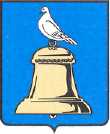 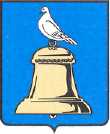 АДМИНИСТРАЦИЯ ГОРОДСКОГО ОКРУГА РЕУТОВ143966, Россия, Московская область, г. Реутов, ул. Ленина, д. 27Тел. (495)528-32-32, (495)528-00-11, факс (495)791-70-12О согласовании установки ограждающихустройств (бетонные полусферы) на придомовойтерритории по адресу: Московская область,г. Реутов, ул. Победы, район д.28В соответствии с Федеральным законом от 06.10.2003 № 131-ФЗ «Об общих принципах организации местного самоуправления в Российской Федерации», Законом Московской области от 30.12.2014 N 191/2014-ОЗ «О регулировании дополнительных вопросов в сфере благоустройства в Московской области», распоряжением Администрации города Реутов от 01.04.2019 № 83-РА «Об утверждении Порядка установки ограждений на придомовых территориях в городе Реутов», учитывая проект размещения ограждающего устройства на территории дома по адресу: Московская область, г. Реутов, ул. Победы, район д.28, согласованный с Управляющей компанией, ООО «Реутовский водоканал», ООО «Р-Сетевая компания» (далее – Проект), Администрация городского округа Реутов приняла решение:1. Согласовать установку ограждающих устройств (бетонные полусферы) на придомовой территории, расположенных по адресу: Московская область, г. Реутов, ул. Победы, район д.28 в соответствии с Проектом. 2. Администрации городского округа Реутов опубликовать настоящее решение на официальном сайте Администрации городского округа Реутов.Заместитель Главы Администрации				                                  В.М. Покамин№Председателю Реутовскогогарнизонного военного судаГузий А.В.Председателю Реутовскогогарнизонного военного судаГузий А.В.на №ототПредседателю Реутовскогогарнизонного военного судаГузий А.В.Председателю Реутовскогогарнизонного военного судаГузий А.В.